A1er MH – 2017/18 – 11er MH – 2017/18 - 2                                                                                                                      1er MH – 2017/18 - 3                                                                                                                                       1er MH – 2017/18 – 4Insérer ici le nom de l’établissementFICHE CONTRAT DE  POSTE : Maître d’HôtelFICHE CONTRAT DE  POSTE : Maître d’HôtelFICHE CONTRAT DE  POSTE : Maître d’HôtelFICHE CONTRAT DE  POSTE : Maître d’HôtelBAC PRO  CSRSession 20………..Fiche d’autoévaluation et de suivi des acquis - Epreuve Professionnelle E3 / U3 Organisation et mise en œuvre d’un serviceFiche d’autoévaluation et de suivi des acquis - Epreuve Professionnelle E3 / U3 Organisation et mise en œuvre d’un serviceFiche d’autoévaluation et de suivi des acquis - Epreuve Professionnelle E3 / U3 Organisation et mise en œuvre d’un serviceFiche d’autoévaluation et de suivi des acquis - Epreuve Professionnelle E3 / U3 Organisation et mise en œuvre d’un serviceFiche d’autoévaluation et de suivi des acquis - Epreuve Professionnelle E3 / U3 Organisation et mise en œuvre d’un serviceFiche d’autoévaluation et de suivi des acquis - Epreuve Professionnelle E3 / U3 Organisation et mise en œuvre d’un serviceFiche d’autoévaluation et de suivi des acquis - Epreuve Professionnelle E3 / U3 Organisation et mise en œuvre d’un serviceNom prénom de l’élèveNom prénom de l’élèveTravail de l’élève : complétez le tableau.Travail de l’élève : complétez le tableau.Travail de l’élève : complétez le tableau.Travail de l’élève : complétez le tableau.Travail de l’élève : complétez le tableau.Travail de l’élève : complétez le tableau.Travail de l’élève : complétez le tableau.Les 4 pôles concernés par la fiche sont Les 4 pôles concernés par la fiche sont Les 4 pôles concernés par la fiche sont Les 4 pôles concernés par la fiche sont Les 4 pôles concernés par la fiche sont Les 4 pôles concernés par la fiche sont Les 4 pôles concernés par la fiche sont POLE 1 Communication, démarche commerciale et relation clientèlePOLE 1 Communication, démarche commerciale et relation clientèlePOLE 1 Communication, démarche commerciale et relation clientèlePOLE 2  Organisation et services en restaurationPOLE 2  Organisation et services en restaurationPOLE 2  Organisation et services en restaurationPOLE 2  Organisation et services en restaurationPOLE 3 Animation et gestion d’équipe en restaurationPOLE 3 Animation et gestion d’équipe en restaurationPOLE 3 Animation et gestion d’équipe en restaurationPOLE 3 Animation et gestion d’équipe en restaurationPOLE 5 Démarche qualité en restaurationPOLE 5 Démarche qualité en restaurationPOLE 5 Démarche qualité en restauration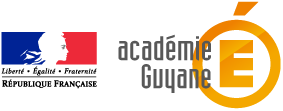 PÔLESCOMPETENCESCOMPETENCES OPERATIONNELLESACTIVITES & TACHES PROFESSIONNELLESModes et critères d’évaluation Modes et critères d’évaluation Modes et critères d’évaluation Modes et critères d’évaluation Modes et critères d’évaluation Modes et critères d’évaluation Modes et critères d’évaluation Modes et critères d’évaluation Modes et critères d’évaluation Modes et critères d’évaluation Modes et critères d’évaluation Modes et critères d’évaluation Modes et critères d’évaluation Modes et critères d’évaluation Modes et critères d’évaluation Modes et critères d’évaluation Modes et critères d’évaluation Modes et critères d’évaluation Modes et critères d’évaluation PÔLESCOMPETENCESCOMPETENCES OPERATIONNELLESACTIVITES & TACHES PROFESSIONNELLESSeconde ProSeconde ProSeconde ProPremière ProPremière ProPremière ProPremière ProPremière ProPremière ProPremière ProPremière ProTerminale ProTerminale ProTerminale ProTerminale ProTerminale ProTerminale ProTerminale ProTerminale ProPÔLESCOMPETENCESCOMPETENCES OPERATIONNELLESACTIVITES & TACHES PROFESSIONNELLESMettre une croixMettre une croixMettre une croixNMNMECA -ECA -ECA+ECA+MMNMNMECA -ECA -ECA+ECA+MMPÔLESCOMPETENCESCOMPETENCES OPERATIONNELLESACTIVITES & TACHES PROFESSIONNELLESJe coche les compétences, les activités, les tâches observées.Je coche les compétences, les activités, les tâches observées.Je coche les compétences, les activités, les tâches observées.J’évalue les activités, les tâches mises en œuvre.J’évalue les activités, les tâches mises en œuvre.J’évalue les activités, les tâches mises en œuvre.J’évalue les activités, les tâches mises en œuvre.J’évalue les activités, les tâches mises en œuvre.J’évalue les activités, les tâches mises en œuvre.J’évalue les activités, les tâches mises en œuvre.J’évalue les activités, les tâches mises en œuvre.Je finalise mes savoirs faire.Je valide les compétences.Je finalise mes savoirs faire.Je valide les compétences.Je finalise mes savoirs faire.Je valide les compétences.Je finalise mes savoirs faire.Je valide les compétences.Je finalise mes savoirs faire.Je valide les compétences.Je finalise mes savoirs faire.Je valide les compétences.Je finalise mes savoirs faire.Je valide les compétences.Je finalise mes savoirs faire.Je valide les compétences.PÔLESCOMPETENCESCOMPETENCES OPERATIONNELLESACTIVITES & TACHES PROFESSIONNELLESLycéeFin annéePFMP 1PFMP 2Lycée1Lycée2Lycée2PFMP 1PFMP 1PFMP 2PFMP 2BilantuteursLycée1Lycée2Lycée2PFMP 1PFMP 1PFMP 2PFMP 2BilantuteursPOLE 1 Communication, démarche commerciale et relation clientèlePOLE 1 Communication, démarche commerciale et relation clientèlePOLE 1 Communication, démarche commerciale et relation clientèlePOLE 1 Communication, démarche commerciale et relation clientèlePOLE 1 Communication, démarche commerciale et relation clientèlePOLE 1 Communication, démarche commerciale et relation clientèlePOLE 1 Communication, démarche commerciale et relation clientèlePOLE 1 Communication, démarche commerciale et relation clientèlePOLE 1 Communication, démarche commerciale et relation clientèlePOLE 1 Communication, démarche commerciale et relation clientèlePOLE 1 Communication, démarche commerciale et relation clientèlePOLE 1 Communication, démarche commerciale et relation clientèlePOLE 1 Communication, démarche commerciale et relation clientèlePOLE 1 Communication, démarche commerciale et relation clientèlePOLE 1 Communication, démarche commerciale et relation clientèlePOLE 1 Communication, démarche commerciale et relation clientèlePOLE 1 Communication, démarche commerciale et relation clientèlePOLE 1 Communication, démarche commerciale et relation clientèlePOLE 1 Communication, démarche commerciale et relation clientèlePOLE 1 Communication, démarche commerciale et relation clientèleCOMPETENCE C1-1 – Prendre en charge la clientèleCOMPETENCE C1-1 – Prendre en charge la clientèleCOMPETENCE C1-1 – Prendre en charge la clientèleCOMPETENCE C1-1 – Prendre en charge la clientèleCOMPETENCE C1-1 – Prendre en charge la clientèleCOMPETENCE C1-1 – Prendre en charge la clientèleCOMPETENCE C1-1 – Prendre en charge la clientèleCOMPETENCE C1-1 – Prendre en charge la clientèleCOMPETENCE C1-1 – Prendre en charge la clientèleCOMPETENCE C1-1 – Prendre en charge la clientèleCOMPETENCE C1-1 – Prendre en charge la clientèleCOMPETENCE C1-1 – Prendre en charge la clientèleCOMPETENCE C1-1 – Prendre en charge la clientèleCOMPETENCE C1-1 – Prendre en charge la clientèleCOMPETENCE C1-1 – Prendre en charge la clientèleCOMPETENCE C1-1 – Prendre en charge la clientèleCOMPETENCE C1-1 – Prendre en charge la clientèleCOMPETENCE C1-1 – Prendre en charge la clientèleCOMPETENCE C1-1 – Prendre en charge la clientèleCOMPETENCE C1-1 – Prendre en charge la clientèleC1-1.1  Gérer les réservations individuelles et de groupes                            E22 S1 Mettre en place le poste Réception, Réservations Prendre en charge les communications téléphoniquesPrendre en charge les réservations en direct ou  par téléphonePrendre en compte les disponibilités réelles et les contraintes de l’entrepriseOptimiser et gérer la capacité d’accueil en fonction de la prestationPersonnaliser l’accueil selon les règles professionnellesContrôler la conformité de l’information délivrée par rapport à la demande initialeContrôler la conformité des informations reçues (nom, date, nombre, service AM/PM, observations…)Enregistrer la réservation sur le support adapté (PC, cahier de réservations…)Reformuler les informations reçues et valider la réservationAdopter une démarche commerciale active lors de l’entretien Transmettre les états des réservations aux différents servicesMettre en œuvre les procédures de phoning et confirmer les réservationsRecueillir les informations relatives aux clients (nom, nombre…)Prendre en compte la situation des réservationsOrienter la clientèle dans l’entrepriseDévelopper et adopter une expression verbale et non verbale de qualité (sourire, bienveillance, courtoisie, SBAM…)C1-1.3 Recueillir les besoins et les attentes de la clientèle                                EP32 Repérer les éléments verbaux et non verbaux permettant de déterminer le profil et/ou les attentes de la clientèleRecueillir les informations relatives aux clients (nom, nombre…)Orienter la clientèle dans l’entrepriseDévelopper et adopter une expression verbale et non verbale de qualité (sourire, bienveillance, courtoisie, SBAM…)Etre à l’écoute, proposer des réponses adaptées aux demandes de la clientèlePÔLESCOMPETENCESCOMPETENCES OPERATIONNELLESACTIVITES & TACHES PROFESSIONNELLESModes et critères d’évaluation Modes et critères d’évaluation Modes et critères d’évaluation Modes et critères d’évaluation Modes et critères d’évaluation Modes et critères d’évaluation Modes et critères d’évaluation Modes et critères d’évaluation Modes et critères d’évaluation Modes et critères d’évaluation Modes et critères d’évaluation Modes et critères d’évaluation Modes et critères d’évaluation Modes et critères d’évaluation Modes et critères d’évaluation Modes et critères d’évaluation Modes et critères d’évaluation Modes et critères d’évaluation Modes et critères d’évaluation PÔLESCOMPETENCESCOMPETENCES OPERATIONNELLESACTIVITES & TACHES PROFESSIONNELLESSeconde ProSeconde ProSeconde ProPremière ProPremière ProPremière ProPremière ProPremière ProPremière ProPremière ProPremière ProTerminale ProTerminale ProTerminale ProTerminale ProTerminale ProTerminale ProTerminale ProTerminale ProPÔLESCOMPETENCESCOMPETENCES OPERATIONNELLESACTIVITES & TACHES PROFESSIONNELLESMettre une croixMettre une croixMettre une croixNMNMECA -ECA -ECA+ECA+MMNMNMECA -ECA -ECA+ECA+MMPÔLESCOMPETENCESCOMPETENCES OPERATIONNELLESACTIVITES & TACHES PROFESSIONNELLESJe coche les compétences, les activités, les tâches observées.Je coche les compétences, les activités, les tâches observées.Je coche les compétences, les activités, les tâches observées.J’évalue les activités, les tâches mises en œuvre.J’évalue les activités, les tâches mises en œuvre.J’évalue les activités, les tâches mises en œuvre.J’évalue les activités, les tâches mises en œuvre.J’évalue les activités, les tâches mises en œuvre.J’évalue les activités, les tâches mises en œuvre.J’évalue les activités, les tâches mises en œuvre.J’évalue les activités, les tâches mises en œuvre.Je finalise mes savoirs faire.Je valide les compétences.Je finalise mes savoirs faire.Je valide les compétences.Je finalise mes savoirs faire.Je valide les compétences.Je finalise mes savoirs faire.Je valide les compétences.Je finalise mes savoirs faire.Je valide les compétences.Je finalise mes savoirs faire.Je valide les compétences.Je finalise mes savoirs faire.Je valide les compétences.Je finalise mes savoirs faire.Je valide les compétences.PÔLESCOMPETENCESCOMPETENCES OPERATIONNELLESACTIVITES & TACHES PROFESSIONNELLESLycéeFin annéePFMP 1PFMP 2Lycée1Lycée2Lycée2PFMP 1PFMP 1PFMP 2PFMP 2BilantuteursLycée1Lycée2Lycée2PFMP 1PFMP 1PFMP 2PFMP 2BilantuteursPOLE 1 Communication, démarche commerciale et relation clientèle suitePOLE 1 Communication, démarche commerciale et relation clientèle suitePOLE 1 Communication, démarche commerciale et relation clientèle suitePOLE 1 Communication, démarche commerciale et relation clientèle suitePOLE 1 Communication, démarche commerciale et relation clientèle suitePOLE 1 Communication, démarche commerciale et relation clientèle suitePOLE 1 Communication, démarche commerciale et relation clientèle suitePOLE 1 Communication, démarche commerciale et relation clientèle suitePOLE 1 Communication, démarche commerciale et relation clientèle suitePOLE 1 Communication, démarche commerciale et relation clientèle suitePOLE 1 Communication, démarche commerciale et relation clientèle suitePOLE 1 Communication, démarche commerciale et relation clientèle suitePOLE 1 Communication, démarche commerciale et relation clientèle suitePOLE 1 Communication, démarche commerciale et relation clientèle suitePOLE 1 Communication, démarche commerciale et relation clientèle suitePOLE 1 Communication, démarche commerciale et relation clientèle suitePOLE 1 Communication, démarche commerciale et relation clientèle suitePOLE 1 Communication, démarche commerciale et relation clientèle suitePOLE 1 Communication, démarche commerciale et relation clientèle suitePOLE 1 Communication, démarche commerciale et relation clientèle suiteCOMPETENCE C1-1 – Prendre en charge la clientèle COMPETENCE C1-1 – Prendre en charge la clientèle COMPETENCE C1-1 – Prendre en charge la clientèle COMPETENCE C1-1 – Prendre en charge la clientèle COMPETENCE C1-1 – Prendre en charge la clientèle COMPETENCE C1-1 – Prendre en charge la clientèle COMPETENCE C1-1 – Prendre en charge la clientèle COMPETENCE C1-1 – Prendre en charge la clientèle COMPETENCE C1-1 – Prendre en charge la clientèle COMPETENCE C1-1 – Prendre en charge la clientèle COMPETENCE C1-1 – Prendre en charge la clientèle COMPETENCE C1-1 – Prendre en charge la clientèle COMPETENCE C1-1 – Prendre en charge la clientèle COMPETENCE C1-1 – Prendre en charge la clientèle COMPETENCE C1-1 – Prendre en charge la clientèle COMPETENCE C1-1 – Prendre en charge la clientèle COMPETENCE C1-1 – Prendre en charge la clientèle COMPETENCE C1-1 – Prendre en charge la clientèle COMPETENCE C1-1 – Prendre en charge la clientèle COMPETENCE C1-1 – Prendre en charge la clientèle C1-1.2  Accueillir la clientèle                                                       EP32 & BEP EP2   Prendre en charge les clientèles en tenant compte des profils (clients, fournisseurs, tiers)Adopter une démarche commerciale active lors de l’accueilEtre à l’écoute, proposer des réponses adaptées aux demandes de la clientèleRecueillir les informations relatives aux clients (nom, nombre…)Prendre en compte la situation des réservationsOrienter la clientèle dans l’entrepriseDévelopper et adopter une expression verbale et non verbale de qualité (sourire, bienveillance, courtoisie, SBAM…)Etre à l’écoute, proposer des réponses adaptées aux demandes de la clientèleC1-1.4 Présenter les supports de vente                                                                           EP32Identifier les supports de vente de l’entreprise (carte, ardoise, chevalet, set de table, tablette, écran, tableau extérieur…)Utiliser les supports en fonction des consignes commerciales, du concept de restauration et de la nature des produits à commercialiser (menu, carte, cocktails, vins...)Rechercher développer la qualité lors de l’information à la clientèle sur des changements éventuels, ruptures de produits Rechercher et développer la qualité lors de la mise en avant des propositions commercialesPrésenter des supports de vente renouvelés, propres, conformes aux consignes et à la règlementationC1-1.6 Mesurer la satisfaction du client et fidéliser la clientèle                                    EP32S’enquérir de la satisfaction de la clientèle pendant et après la prestationC1-1.8 Prendre congé du client                                                                            EP32 / PFMPPrendre en compte la politique commerciale et mettre en œuvre  la prise de congé selon les usages de ….Effectuer un accompagnement personnalisé de la clientèleIdentifier, utiliser les formules de courtoisie et de politesse adaptées à la prise de congéSaluer, remercier, fidéliser…COMPETENCE C1-2 – Entretenir des relations professionnellesCOMPETENCE C1-2 – Entretenir des relations professionnellesCOMPETENCE C1-2 – Entretenir des relations professionnellesCOMPETENCE C1-2 – Entretenir des relations professionnellesCOMPETENCE C1-2 – Entretenir des relations professionnellesCOMPETENCE C1-2 – Entretenir des relations professionnellesCOMPETENCE C1-2 – Entretenir des relations professionnellesCOMPETENCE C1-2 – Entretenir des relations professionnellesCOMPETENCE C1-2 – Entretenir des relations professionnellesCOMPETENCE C1-2 – Entretenir des relations professionnellesCOMPETENCE C1-2 – Entretenir des relations professionnellesCOMPETENCE C1-2 – Entretenir des relations professionnellesCOMPETENCE C1-2 – Entretenir des relations professionnellesCOMPETENCE C1-2 – Entretenir des relations professionnellesCOMPETENCE C1-2 – Entretenir des relations professionnellesCOMPETENCE C1-2 – Entretenir des relations professionnellesCOMPETENCE C1-2 – Entretenir des relations professionnellesCOMPETENCE C1-2 – Entretenir des relations professionnellesCOMPETENCE C1-2 – Entretenir des relations professionnellesCOMPETENCE C1-2 – Entretenir des relations professionnellesC1-2.1  Communiquer avant le service avec les équipes cuisine, bar, cave…       EP32 S1Rechercher, développer la communication avec les services et collecter les informations pour optimiser :- l’organisation avant le service – la sélection des besoins matériels - l’argumentation commerciale - synchronisation du service des mets et des boissonsParticiper au briefing avant le service pour mettre en œuvre les consignes techniques et commerciales prévues Adapter la communication avec les services selon la structure de la brigade, du type de prestation à fournir, du concept de restaurationC1-2.2  Communiquer en situation de service avec les équipes                                    EP32Transmettre les bons de commandes en respectant le mode opératoire de l’entreprise (le concept de restauration)Identifier et utiliser les outils techniques modernes (Pad, écran tactile…) pour transmettre les commandesRespecter les contraintes (horaires, matérielles, organisationnelles…)Identifier et utiliser le vocabulaire professionnel adapté lors des annoncesPÔLESCOMPETENCESCOMPETENCES OPERATIONNELLESACTIVITES & TACHES PROFESSIONNELLESModes et critères d’évaluation Modes et critères d’évaluation Modes et critères d’évaluation Modes et critères d’évaluation Modes et critères d’évaluation Modes et critères d’évaluation Modes et critères d’évaluation Modes et critères d’évaluation Modes et critères d’évaluation Modes et critères d’évaluation Modes et critères d’évaluation Modes et critères d’évaluation Modes et critères d’évaluation Modes et critères d’évaluation Modes et critères d’évaluation Modes et critères d’évaluation Modes et critères d’évaluation Modes et critères d’évaluation Modes et critères d’évaluation PÔLESCOMPETENCESCOMPETENCES OPERATIONNELLESACTIVITES & TACHES PROFESSIONNELLESSeconde ProSeconde ProSeconde ProPremière ProPremière ProPremière ProPremière ProPremière ProPremière ProPremière ProPremière ProTerminale ProTerminale ProTerminale ProTerminale ProTerminale ProTerminale ProTerminale ProTerminale ProPÔLESCOMPETENCESCOMPETENCES OPERATIONNELLESACTIVITES & TACHES PROFESSIONNELLESMettre une croixMettre une croixMettre une croixNMNMECA -ECA -ECA+ECA+MMNMNMECA -ECA -ECA+ECA+MMPÔLESCOMPETENCESCOMPETENCES OPERATIONNELLESACTIVITES & TACHES PROFESSIONNELLESJe coche les compétences, les activités, les tâches observées.Je coche les compétences, les activités, les tâches observées.Je coche les compétences, les activités, les tâches observées.J’évalue les activités, les tâches mises en œuvre.J’évalue les activités, les tâches mises en œuvre.J’évalue les activités, les tâches mises en œuvre.J’évalue les activités, les tâches mises en œuvre.J’évalue les activités, les tâches mises en œuvre.J’évalue les activités, les tâches mises en œuvre.J’évalue les activités, les tâches mises en œuvre.J’évalue les activités, les tâches mises en œuvre.Je finalise mes savoirs faire.Je valide les compétences.Je finalise mes savoirs faire.Je valide les compétences.Je finalise mes savoirs faire.Je valide les compétences.Je finalise mes savoirs faire.Je valide les compétences.Je finalise mes savoirs faire.Je valide les compétences.Je finalise mes savoirs faire.Je valide les compétences.Je finalise mes savoirs faire.Je valide les compétences.Je finalise mes savoirs faire.Je valide les compétences.PÔLESCOMPETENCESCOMPETENCES OPERATIONNELLESACTIVITES & TACHES PROFESSIONNELLESLycéeFin annéePFMP 1PFMP 2Lycée1Lycée2Lycée2PFMP 1PFMP 1PFMP 2PFMP 2BilantuteursLycée1Lycée2Lycée2PFMP 1PFMP 1PFMP 2PFMP 2Bilantuteurs		POLE 1 Communication, démarche commerciale et relation clientèle suite		POLE 1 Communication, démarche commerciale et relation clientèle suite		POLE 1 Communication, démarche commerciale et relation clientèle suite		POLE 1 Communication, démarche commerciale et relation clientèle suite		POLE 1 Communication, démarche commerciale et relation clientèle suite		POLE 1 Communication, démarche commerciale et relation clientèle suite		POLE 1 Communication, démarche commerciale et relation clientèle suite		POLE 1 Communication, démarche commerciale et relation clientèle suite		POLE 1 Communication, démarche commerciale et relation clientèle suite		POLE 1 Communication, démarche commerciale et relation clientèle suite		POLE 1 Communication, démarche commerciale et relation clientèle suite		POLE 1 Communication, démarche commerciale et relation clientèle suite		POLE 1 Communication, démarche commerciale et relation clientèle suite		POLE 1 Communication, démarche commerciale et relation clientèle suite		POLE 1 Communication, démarche commerciale et relation clientèle suite		POLE 1 Communication, démarche commerciale et relation clientèle suite		POLE 1 Communication, démarche commerciale et relation clientèle suite		POLE 1 Communication, démarche commerciale et relation clientèle suite		POLE 1 Communication, démarche commerciale et relation clientèle suite		POLE 1 Communication, démarche commerciale et relation clientèle suiteCOMPETENCE C1-1 – Prendre en charge la clientèleCOMPETENCE C1-1 – Prendre en charge la clientèleCOMPETENCE C1-1 – Prendre en charge la clientèleCOMPETENCE C1-1 – Prendre en charge la clientèleCOMPETENCE C1-1 – Prendre en charge la clientèleCOMPETENCE C1-1 – Prendre en charge la clientèleCOMPETENCE C1-1 – Prendre en charge la clientèleCOMPETENCE C1-1 – Prendre en charge la clientèleCOMPETENCE C1-1 – Prendre en charge la clientèleCOMPETENCE C1-1 – Prendre en charge la clientèleCOMPETENCE C1-1 – Prendre en charge la clientèleCOMPETENCE C1-1 – Prendre en charge la clientèleCOMPETENCE C1-1 – Prendre en charge la clientèleCOMPETENCE C1-1 – Prendre en charge la clientèleCOMPETENCE C1-1 – Prendre en charge la clientèleCOMPETENCE C1-1 – Prendre en charge la clientèleCOMPETENCE C1-1 – Prendre en charge la clientèleCOMPETENCE C1-1 – Prendre en charge la clientèleCOMPETENCE C1-1 – Prendre en charge la clientèleCOMPETENCE C1-1 – Prendre en charge la clientèleC1-2.3  Communiquer au sein d'une équipe, de la structure             EP32 SE2 & S2 uniquementRespecter les plannings d’organisation, les fiches de postes de la brigadeMEO plannings, consignes relatives à l’utilisation des matériels, des mobiliers, des équipements, des locauxMEO  plannings, consignes, procédures relatives à l’hygiène et la sécurité des personnels HACCP, produits d’entretien…Identifier et respecter la hiérarchie au sein de l’entrepriseRechercher et développer une communication orale de qualité respectueuse de la hiérarchie et des personnelsRédiger et transmettre les documents administratifs de gestion des stocks, de commandes de produits, de denrées, de linge, de matériels au sein de l’entreprisePrendre connaissance des notes de service et des affichages destinés aux personnels		POLE 2  Organisation et services en restauration		POLE 2  Organisation et services en restauration		POLE 2  Organisation et services en restauration		POLE 2  Organisation et services en restauration		POLE 2  Organisation et services en restauration		POLE 2  Organisation et services en restauration		POLE 2  Organisation et services en restauration		POLE 2  Organisation et services en restauration		POLE 2  Organisation et services en restauration		POLE 2  Organisation et services en restauration		POLE 2  Organisation et services en restauration		POLE 2  Organisation et services en restauration		POLE 2  Organisation et services en restauration		POLE 2  Organisation et services en restauration		POLE 2  Organisation et services en restauration		POLE 2  Organisation et services en restauration		POLE 2  Organisation et services en restauration		POLE 2  Organisation et services en restauration		POLE 2  Organisation et services en restauration		POLE 2  Organisation et services en restaurationCOMPETENCE  C2-2 - Gérer le serviceCOMPETENCE  C2-2 - Gérer le serviceCOMPETENCE  C2-2 - Gérer le serviceCOMPETENCE  C2-2 - Gérer le serviceCOMPETENCE  C2-2 - Gérer le serviceCOMPETENCE  C2-2 - Gérer le serviceCOMPETENCE  C2-2 - Gérer le serviceCOMPETENCE  C2-2 - Gérer le serviceCOMPETENCE  C2-2 - Gérer le serviceCOMPETENCE  C2-2 - Gérer le serviceCOMPETENCE  C2-2 - Gérer le serviceCOMPETENCE  C2-2 - Gérer le serviceCOMPETENCE  C2-2 - Gérer le serviceCOMPETENCE  C2-2 - Gérer le serviceCOMPETENCE  C2-2 - Gérer le serviceCOMPETENCE  C2-2 - Gérer le serviceCOMPETENCE  C2-2 - Gérer le serviceCOMPETENCE  C2-2 - Gérer le serviceCOMPETENCE  C2-2 - Gérer le serviceCOMPETENCE  C2-2 - Gérer le serviceC2-2-2  Organiser, répartir les activités, les tâches avant, pendant et après le service                                                                                     EP32 SE2 & S2 écrit / EP2 SE1 &S1 écrit Identifier et prendre en compte les plannings et fiches techniques en vigueur dans l’entreprise :- des postes – des tâchés afférentes aux postes – des réservations Fonction MH : optimiser la répartition de tâches de la brigade dans le temps et l’espaceFonction CR / Com : planifier son travail et celui de son commis dans le temps et l’espaceAdapter les tâches et les postes avec la prestation commandée et en fonction des besoins techniques et commerciaux		PÔLE 3  - Animation et gestion d’équipe en restauration		PÔLE 3  - Animation et gestion d’équipe en restauration		PÔLE 3  - Animation et gestion d’équipe en restauration		PÔLE 3  - Animation et gestion d’équipe en restauration		PÔLE 3  - Animation et gestion d’équipe en restauration		PÔLE 3  - Animation et gestion d’équipe en restauration		PÔLE 3  - Animation et gestion d’équipe en restauration		PÔLE 3  - Animation et gestion d’équipe en restauration		PÔLE 3  - Animation et gestion d’équipe en restauration		PÔLE 3  - Animation et gestion d’équipe en restauration		PÔLE 3  - Animation et gestion d’équipe en restauration		PÔLE 3  - Animation et gestion d’équipe en restauration		PÔLE 3  - Animation et gestion d’équipe en restauration		PÔLE 3  - Animation et gestion d’équipe en restauration		PÔLE 3  - Animation et gestion d’équipe en restauration		PÔLE 3  - Animation et gestion d’équipe en restauration		PÔLE 3  - Animation et gestion d’équipe en restauration		PÔLE 3  - Animation et gestion d’équipe en restauration		PÔLE 3  - Animation et gestion d’équipe en restauration		PÔLE 3  - Animation et gestion d’équipe en restaurationCOMPETENCE  C3-1 - Animer une équipeCOMPETENCE  C3-1 - Animer une équipeCOMPETENCE  C3-1 - Animer une équipeCOMPETENCE  C3-1 - Animer une équipeCOMPETENCE  C3-1 - Animer une équipeCOMPETENCE  C3-1 - Animer une équipeCOMPETENCE  C3-1 - Animer une équipeCOMPETENCE  C3-1 - Animer une équipeCOMPETENCE  C3-1 - Animer une équipeCOMPETENCE  C3-1 - Animer une équipeCOMPETENCE  C3-1 - Animer une équipeCOMPETENCE  C3-1 - Animer une équipeCOMPETENCE  C3-1 - Animer une équipeCOMPETENCE  C3-1 - Animer une équipeCOMPETENCE  C3-1 - Animer une équipeCOMPETENCE  C3-1 - Animer une équipeCOMPETENCE  C3-1 - Animer une équipeCOMPETENCE  C3-1 - Animer une équipeCOMPETENCE  C3-1 - Animer une équipeCOMPETENCE  C3-1 - Animer une équipeC3-2.1  Évaluer son travail et/ou celui de son équipe                            EP32 S2 &SE2 Identifier et prendre en compte les procédures d’évaluation et d’autoévaluation en vigueur dans l’entreprise :- fiche des postes et des tâches – fiches d’évaluation des objectifs commerciaux et techniques liés au poste de travail – livret de suivi et d’acquisition des compétences – grille d’évaluation - Prendre en charge une brigade et /ou un commis, effectuer un suivi des travaux et mesurer l’acquisition des objectifs techniques et commerciauxCommuniquer et rendre compte à la hiérarchie des évaluations menéesPrendre en compte les objectifs prévisionnels (vente à emporter)  et les ventes réellesPrendre en compte des études cas réelles et analyser l’activité (commercialisation et production) pour apprécier les coûts de productivité et de MO, l’établissement des PV, les marges, la rentabilité …)Prendre en compte les résultats d’une enquête de satisfaction clientèle et proposer des actions ou mesures correctives  Prendre en compte la synthèse du TP Com et apporter des actions pour optimiser l’équipe de travailCommuniquer et rendre compte à la hiérarchie des actions et/ou des mesures  à adapter pour optimiser et/ou corrigerPÔLESCOMPETENCESCOMPETENCES OPERATIONNELLESACTIVITES & TACHES PROFESSIONNELLESModes et critères d’évaluation Modes et critères d’évaluation Modes et critères d’évaluation Modes et critères d’évaluation Modes et critères d’évaluation Modes et critères d’évaluation Modes et critères d’évaluation Modes et critères d’évaluation Modes et critères d’évaluation Modes et critères d’évaluation Modes et critères d’évaluation Modes et critères d’évaluation Modes et critères d’évaluation Modes et critères d’évaluation Modes et critères d’évaluation Modes et critères d’évaluation Modes et critères d’évaluation Modes et critères d’évaluation Modes et critères d’évaluation PÔLESCOMPETENCESCOMPETENCES OPERATIONNELLESACTIVITES & TACHES PROFESSIONNELLESSeconde ProSeconde ProSeconde ProPremière ProPremière ProPremière ProPremière ProPremière ProPremière ProPremière ProPremière ProTerminale ProTerminale ProTerminale ProTerminale ProTerminale ProTerminale ProTerminale ProTerminale ProPÔLESCOMPETENCESCOMPETENCES OPERATIONNELLESACTIVITES & TACHES PROFESSIONNELLESMettre une croixMettre une croixMettre une croixNMNMECA -ECA -ECA+ECA+MMNMNMECA -ECA -ECA+ECA+MMPÔLESCOMPETENCESCOMPETENCES OPERATIONNELLESACTIVITES & TACHES PROFESSIONNELLESJe coche les compétences, les activités, les tâches observées.Je coche les compétences, les activités, les tâches observées.Je coche les compétences, les activités, les tâches observées.J’évalue les activités, les tâches mises en œuvre.J’évalue les activités, les tâches mises en œuvre.J’évalue les activités, les tâches mises en œuvre.J’évalue les activités, les tâches mises en œuvre.J’évalue les activités, les tâches mises en œuvre.J’évalue les activités, les tâches mises en œuvre.J’évalue les activités, les tâches mises en œuvre.J’évalue les activités, les tâches mises en œuvre.Je finalise mes savoirs faire.Je valide les compétences.Je finalise mes savoirs faire.Je valide les compétences.Je finalise mes savoirs faire.Je valide les compétences.Je finalise mes savoirs faire.Je valide les compétences.Je finalise mes savoirs faire.Je valide les compétences.Je finalise mes savoirs faire.Je valide les compétences.Je finalise mes savoirs faire.Je valide les compétences.Je finalise mes savoirs faire.Je valide les compétences.PÔLESCOMPETENCESCOMPETENCES OPERATIONNELLESACTIVITES & TACHES PROFESSIONNELLESLycéeFin annéePFMP 1PFMP 2Lycée1Lycée2Lycée2PFMP 1PFMP 1PFMP 2PFMP 2BilantuteursLycée1Lycée2Lycée2PFMP 1PFMP 1PFMP 2PFMP 2Bilantuteurs		POLE 5- Démarche qualité en restauration		POLE 5- Démarche qualité en restauration		POLE 5- Démarche qualité en restauration		POLE 5- Démarche qualité en restauration		POLE 5- Démarche qualité en restauration		POLE 5- Démarche qualité en restauration		POLE 5- Démarche qualité en restauration		POLE 5- Démarche qualité en restauration		POLE 5- Démarche qualité en restauration		POLE 5- Démarche qualité en restauration		POLE 5- Démarche qualité en restauration		POLE 5- Démarche qualité en restauration		POLE 5- Démarche qualité en restauration		POLE 5- Démarche qualité en restauration		POLE 5- Démarche qualité en restauration		POLE 5- Démarche qualité en restauration		POLE 5- Démarche qualité en restauration		POLE 5- Démarche qualité en restauration		POLE 5- Démarche qualité en restauration		POLE 5- Démarche qualité en restaurationCOMPETENCE  C5-1 – Appliquer la démarche qualitéCOMPETENCE  C5-1 – Appliquer la démarche qualitéCOMPETENCE  C5-1 – Appliquer la démarche qualitéCOMPETENCE  C5-1 – Appliquer la démarche qualitéCOMPETENCE  C5-1 – Appliquer la démarche qualitéCOMPETENCE  C5-1 – Appliquer la démarche qualitéCOMPETENCE  C5-1 – Appliquer la démarche qualitéCOMPETENCE  C5-1 – Appliquer la démarche qualitéCOMPETENCE  C5-1 – Appliquer la démarche qualitéCOMPETENCE  C5-1 – Appliquer la démarche qualitéCOMPETENCE  C5-1 – Appliquer la démarche qualitéCOMPETENCE  C5-1 – Appliquer la démarche qualitéCOMPETENCE  C5-1 – Appliquer la démarche qualitéCOMPETENCE  C5-1 – Appliquer la démarche qualitéCOMPETENCE  C5-1 – Appliquer la démarche qualitéCOMPETENCE  C5-1 – Appliquer la démarche qualitéCOMPETENCE  C5-1 – Appliquer la démarche qualitéCOMPETENCE  C5-1 – Appliquer la démarche qualitéCOMPETENCE  C5-1 – Appliquer la démarche qualitéCOMPETENCE  C5-1 – Appliquer la démarche qualitéC5-1.1  Être à l'écoute de la clientèle                                                     EP32 SE2 &S2  Prendre en compte :  - les remarques - les comportements de consommation de la clientèle Déterminer le profil de la clientèle (affaires, loisirs, pressée, budget, connaisseur…)Identifier les besoins et les attentes de la clientèleC5-1.2  Respecter les dispositions réglementaires, les règles d’hygiène, de santé et de sécurité                                                                     EP2 SE1 & S1 / EP32 SE2 & S2 Identifier, appliquer, respecter : – les tenues vestimentaires règlementaires adaptées aux différents postes de travail – le règlement intérieur – le plan de maîtrise et de suivi sanitaire – l’organigramme de l’entreprise – les normes et consignes d’évacuation et de sécurité incendies / accidents – les pictogrammes de sécurité et d’informations - de marche en avant des produits – les procédures de tri sélectifs et du circuit des déchets – d’étiquetages et du suivi de la qualité organoleptiques des produits périssables à usage délimité après ouverture – les protocoles d’utilisation et de stockage des produits d’entretien -  le guide de bonnes pratiques (lavage des mains)…COMPETENCE  C5-2 - Maintenir la qualité globaleCOMPETENCE  C5-2 - Maintenir la qualité globaleCOMPETENCE  C5-2 - Maintenir la qualité globaleCOMPETENCE  C5-2 - Maintenir la qualité globaleCOMPETENCE  C5-2 - Maintenir la qualité globaleCOMPETENCE  C5-2 - Maintenir la qualité globaleCOMPETENCE  C5-2 - Maintenir la qualité globaleCOMPETENCE  C5-2 - Maintenir la qualité globaleCOMPETENCE  C5-2 - Maintenir la qualité globaleCOMPETENCE  C5-2 - Maintenir la qualité globaleCOMPETENCE  C5-2 - Maintenir la qualité globaleCOMPETENCE  C5-2 - Maintenir la qualité globaleCOMPETENCE  C5-2 - Maintenir la qualité globaleCOMPETENCE  C5-2 - Maintenir la qualité globaleCOMPETENCE  C5-2 - Maintenir la qualité globaleCOMPETENCE  C5-2 - Maintenir la qualité globaleCOMPETENCE  C5-2 - Maintenir la qualité globaleCOMPETENCE  C5-2 - Maintenir la qualité globaleCOMPETENCE  C5-2 - Maintenir la qualité globaleCOMPETENCE  C5-2 - Maintenir la qualité globaleC5-2.3  Contrôler la qualité marchande des matières premières et des productions                                                                                                       EP2 SE1 & S1 / EP32 SE1 & S1Contrôler avant envoi (repérages des défauts) la conformité des productions en fonction des commandes, des fiches techniques, par rapport aux attentes du client:- températures – présentation / décoration – netteté – point de cuisson, végétarien, poids, sans crevettes…)Proposer et appliquer des mesures correctives dans le cas de non-conformitéOBJECTIFS PERMANENTSModes et critères d’évaluation Modes et critères d’évaluation Modes et critères d’évaluation Modes et critères d’évaluation Modes et critères d’évaluation Modes et critères d’évaluation Modes et critères d’évaluation Modes et critères d’évaluation Modes et critères d’évaluation Modes et critères d’évaluation Modes et critères d’évaluation Modes et critères d’évaluation Modes et critères d’évaluation Modes et critères d’évaluation Modes et critères d’évaluation Modes et critères d’évaluation Modes et critères d’évaluation Modes et critères d’évaluation Modes et critères d’évaluation OBJECTIFS PERMANENTSSeconde ProSeconde ProSeconde ProPremière ProPremière ProPremière ProPremière ProPremière ProPremière ProPremière ProPremière ProTerminale ProTerminale ProTerminale ProTerminale ProTerminale ProTerminale ProTerminale ProTerminale ProOBJECTIFS PERMANENTSMettre une croixMettre une croixMettre une croixNMNMECA -ECA -ECA+ECA+MMNMNMECA -ECA -ECA+ECA+MMOBJECTIFS PERMANENTSJe coche les objectifs observés ou mis en œuvreJe coche les objectifs observés ou mis en œuvreJe coche les objectifs observés ou mis en œuvreJ’évalue les objectifs mis en œuvreJ’évalue les objectifs mis en œuvreJ’évalue les objectifs mis en œuvreJ’évalue les objectifs mis en œuvreJ’évalue les objectifs mis en œuvreJ’évalue les objectifs mis en œuvreJ’évalue les objectifs mis en œuvreJ’évalue les objectifs mis en œuvreJe finalise mes savoirs faire.Je valide les objectifs permanents.Je finalise mes savoirs faire.Je valide les objectifs permanents.Je finalise mes savoirs faire.Je valide les objectifs permanents.Je finalise mes savoirs faire.Je valide les objectifs permanents.Je finalise mes savoirs faire.Je valide les objectifs permanents.Je finalise mes savoirs faire.Je valide les objectifs permanents.Je finalise mes savoirs faire.Je valide les objectifs permanents.Je finalise mes savoirs faire.Je valide les objectifs permanents.OBJECTIFS PERMANENTSLycéeFin annéePFMP 1PFMP 2Lycée1Lycée2Lycée2PFMP 1PFMP 1PFMP 2PFMP 2BilantuteursLycée1Lycée2Lycée2PFMP 1PFMP 1PFMP 2PFMP 2BilantuteursCompléter les fiches techniques de préparation du TP et les fiches produitsEvoluer avec la tenue vestimentaire professionnelle adaptéeRespecter les règles d’hygiène personnelle liées aux métiers HRAutoévaluer son travail, contrôler et apporter les modifications appropriéesMettre en œuvre et respecter les procédures de mise en place et de respect des règles d’hygiène et de sécurité liées au postePrendre en compte les objectifs, les consignes techniques et commerciales de l’entreprise HRDéfendre et respecter les intérêts économiques et commerciaux de l’entrepriseAdopter un état d’esprit et  comportement professionnel positifs favorisant l’enrichissement personnel et d’autrui (élèves, clients, personnels, professeurs…) 